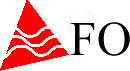 TRØNDELAG                         PROTOKOLL FRA REPRESENTANTSKAPSMØTE NR. 1/2019Dato: 9.-10. april 2019Møtestart den 09.april kl. 12:00Møteslutt den 10.april kl. 14:00Sted: SCANDIC ROCK CITYNAMSOSÅpning ved Nestleder Jorunn Kjerkol1/2019 Konstituering1.1 Godkjenning av innkallingens lovlighetForslag til vedtak:Innkallingens lovlighet godkjennes.Vedtak: Innkallingens lovlighet godkjennes.1.2 Valg av møteledelseForslag til vedtak: Solveig Gangås og Berit Musum.Solveig Gangås har forfall. Nytt forslag er Marit Monsø Bosness.Vedtak: Marit Monsø Bosness og Berit Musum er møteledere.1. 3 NavneoppropForslag til vedtak:Representantskapet innkalles etter vedlagt liste.Vedtak: Følgende representanter deltok:	Permisjonssøknader:	Ann Kristin Nygård	Jeg søker om permisjon fra onsdag 10.april kl. 11.30 og ut dagen av personlige årsaker. Innvilget.	Aud Randi Gjertsås	Søker om permisjon fra repskapsmøte 10.april.	Innvilget.	Trond Høili	Søker permisjon fra repskapet 10.04.19 kl. 11.30 og ut dagen pga personlige årsaker.	Innvilget.	Mary Amundsen	Jeg søker permisjon fra repskapet fra kl. 11.00 i dag. Personlige årsaker.	Innvilget.	Frøydis Landsem Myhr	Søker om permisjon fra kl. 11.00 i dag 10.04.19 av personlige årsaker.	Innvilget. 	Hilde Finseth	Søker permisjon fra kl. 12.05-13.05.	Innvilget.1.4 Valg av sekretærerForslag til vedtak: Bente Aune Bragstad og Elin Nilsen Oksvold er sekretærer.Vedtak: Bente Aune Bragstad og Elin Nilsen Oksvold er sekretærer.1.5 Valg av protokollkomiteForslag til vedtak:Paul Andre Andersson og Frøydis Landsem Myhr er protokollkomite.Vedtak: Paul Andre Andersson og Frøydis Landsem Myhr er protokollkomite.1.6 Valg av tellekorpsForslag til vedtak:Velges på representantskapsmøte.Vedtak: Tora Mollan og Mariann Hegvold Hyndøy er valgt som tellekorps.1.7 Valg av redaksjonskomiteForslag til vedtak:Monika Finstad (bvp), Odd Harald Bjørnøy (sos), Elisabeth Olsen Mule (vpl) er redaksjonskomite.Vedtak: Monika Finstad (bvp), Odd Harald Bjørnøy (sos), Elisabeth Olsen Mule (vpl) er redaksjonskomite.1.8 Godkjenning av saksliste og dagsordenForslag til vedtak:Saksliste og dagsorden godkjennes.Saksliste/tidsplan:Vedtak: Følgende sakliste og dagsorden godkjent.Saksliste/tidsplan:1.9 Godkjenning av forretningsordenForslag til vedtak:Følgende forretningsorden godkjennes:Forretningsorden:1. Ingen begrensning i taletid. Dirigenten kan innføre taletid der dette er nødvendig med hensyn til tidsskjema.2. For å tegne seg til innlegg rekkes en finger i været. For å tegne seg til replikk rekkes to fingre i været. 3. Det er kun adgang til to replikker pr. Innlegg. Det er adgang til svarreplikk. Replikk er en kommentar på foregående innlegg og varer i inntil 1 minutt.4. Alle forslag leveres skriftlig og før strek er satt. Forslagene skal undertegnes med navn.5. Det kan ikke behandles forslag som ikke har med saker som er satt opp på dagsordenen. Dirigenten leser opp alle innkomne forslag før strek settes.6. Skriftlig votering skjer når en krever det.Vedtak: Følgende forretningsorden godkjennesForretningsorden:1. Ingen begrensning i taletid. Dirigenten kan innføre taletid der dette er nødvendig med hensyn til tidsskjema.2. For å tegne seg til innlegg rekkes en finger i været. For å tegne seg til replikk rekkes to fingre i været. 3. Det er kun adgang til to replikker pr. Innlegg. Det er adgang til svarreplikk. Replikk er en kommentar på foregående innlegg og varer i inntil 1 minutt.4. Alle forslag leveres skriftlig og før strek er satt. Forslagene skal undertegnes med navn.5. Det kan ikke behandles forslag som ikke har med saker som er satt opp på dagsordenen. Dirigenten leser opp alle innkomne forslag før strek settes.6. Skriftlig votering skjer når en krever det.2/2019 STYREMØTEPROTOKOLLER TIL Godkjenning Forslag til vedtak:Styremøteprotokoll fra styremøte nr. 6 /2018 nr. 7 /2018 nr. 01/2019 og nr. 02/2019 godkjennes.Vedtak: Styremøteprotokoll fra styremøte nr. 6 /2018 nr. 7 /2018 nr. 01/2019 og nr. 02/2019 godkjennes.3/2019 UTTALELSERForslag til vedtak:Følgende uttalelser vedtas:3.1. Behold vernepleierutdanninga ved Nord Universitet, Namsos3.2 En varslet krise Odd-Harald Bjørnøy la frem uttalelsen.3.1. BEHOLD VERNEPLEIERUTDANNINGA VED NORD UNIVERSITET, NAMSOS.FO Trøndelag er oppmerksom på at det diskuteres å redusere tallet på campus i Nord universitet,og at reduksjon/nedlegging av Campus Namsos er en del av denne diskusjonen.Vernepleierutdanninga i Namsos bidrar til å fremskaffe nødvendig fagpersonell for drift av kommunale tjenester i pleie og omsorgssektoren i Namdalen og regionen for øvrig, særlig innenfor tjenestene for personer med psykisk utviklingshemming.Dersom vernepleierutdanninga faller bort vil kommunene i Namdalen få problemer med å rekruttere vernepleiere. FO er redd for at dette vil redusere kvaliteten på tjenestene i Pleie og omsorgstjenestene i Namdalen.FO Trøndelag krever derfor at Nord Universitet opprettholder Campus Namsos med vernepleierutdanning.Redaksjonskomiteens innstilling:BEHOLD VERNEPLEIERUTDANNINGA VED NORD UNIVERSITET, NAMSOS.FO Trøndelag er oppmerksom på at det er en diskusjon om å redusere antall campus i Nord universitet, og at reduksjon/nedlegging av Campus Namsos er en del av denne diskusjonen.Vernepleierutdanninga i Namsos bidrar til å fremskaffe nødvendig fagpersonell for drift av kommunale tjenester i pleie og omsorgssektoren i Namdalen og regionen for øvrig, særlig innenfor tjenestene for personer med psykisk utviklingshemming.Dersom vernepleierutdanninga faller bort vil kommunene i Namdalen få problemer med å rekruttere vernepleiere. FO er redd for at dette vil redusere kvaliteten og rettssikkerheten på tjenestene i pleie- og omsorgstjenestene i Namdalen og resten av norddelen av Trøndelag.Trøndelag vil miste et helt nødvendig fagmiljø, som er viktig for kvaliteten i tjenestene som tilbys. Det er viktig å ha et sterkt fagmiljø i regionen, der tjenestene kan søke kompetanseheving. Legges vernepleierutdanninga i Namsos ned, vil denne kompetansen mangle mellom Trondheim og Bodø. Dette kan føre til alvorlige mangler i tjenestetilbudet, for et stort antall mennesker. Dette er mennesker som trenger hjelp til å oppnå sine rettigheter, og vernepleierne har kompetansen til å ivareta dette.En vernepleierutdanning er viktig på mange måter. Fagmiljøet bidrar til kompetanse og faglig kvalitet i lokalsamfunnet, ved for eksempel fagartikler i lokalavisa og bidrag i lokalpolitikken.FO Trøndelag krever derfor at Nord Universitet opprettholder Campus Namsos med vernepleierutdanning.Vedtak: Redaksjonskomiteens innstilling vedtatt. Solveig Eliassen Tømmerås la frem uttalelsen3.2. En varslet kriseTrondheim kommune må gi mennesker med utviklingshemming et meningsfullt og verdig tilbud innenfor bo- og aktivitetstilbud, med budsjettering bedre enn ASSS- nivå.  Nødvendig bistand må tilpasses hvert enkelt menneske. Flere brukere og større tjenestebehov, uten tilføring av nye midler, har ført til en nedskjæring i det reelle tilbudet, som rammer alvorlig. Trondheim kommune bruker minst på denne brukergruppa av alle sammenlignbare kommuner. Den totale ressursbruken til denne brukergruppen viser at Trondheim kommune var blant ASSS-kommunene som brukte minst. Som en sammenligning ligger Bergen 15% over ASSS nivå i midler pr menneske med utviklingshemning, imens Trondheim kun bruker 76 % av ASSS-snittet.Mennesker med utviklingshemming blir dermed fratatt mulighetene til å være deltakende og likeverdige samfunnsborgere. Dette er mennesker som er helt avhengige av bistand for å komme seg ut eller opprettholde psykisk og fysisk helse. De blir fratatt den ene basseng timen i uka, muligheten til å gå på butikken for å handle mat eller blir passiviserte og ensomme fordi ressursene ikke strekker til. Bortfall av aktiviteter som i dag er med på å forebygge funksjonstap, selvskading eller utageringsproblematikk er en svært alvorlig utvikling for disse menneskene, for de ansatte og økonomisk. Ved dårligere funksjoner og større utageringsproblematikk trenger man enda mer bemanning og behovet for ressurser vil dermed øke betraktelig. Meningsfylte dagtilbud og botilbud må være tilpasset den enkeltes behov, og bygge opp under aktivitet, og et godt og meningsfullt liv.Dette er en varslet krise. FOs tillitsvalgte var tydelige i sine innspill til politikerne og rådmannen ved utarbeidelse av budsjettet og har varslet fra underveis i hele budsjettperioden. FO mener at politikerne og rådmannen nå må ta på alvor den underfinansieringen området har lidd under på grunn av for lav budsjettering. BOA området i Trondheim kommune blir nå tilført ytterligere midler. Tilføring av midler til området er avgjørende, men med den underfinansieringen av området som allerede ligger til grunn blir det også av avgjørende betydning at disse midlene er tilstrekkelig for mer enn brannslukking og dekning av røde tall (som innebærer fare for liv og helse) i risikoanalysen for området. Det ble etter krav fra forbundene gjennomført en risikoanalyse ved alle enheter. Analysen viser at flere av enhetene allerede driver på grensen til det som er forsvarlig med tanke på liv og helse, og at konkrete tiltak for nedskjæring for å holde budsjettet må gjøres ved å frata brukere muligheten til å gå på butikken eller komme seg ut av hjemmene sine for å delta på enkle fritidsaktiviteter.FO mener budsjettrammen for BOA området i Trondheim kommune må økes betraktelig og det må bygges et tjenestetilbud som er i stand til å gi mennesker med utviklingshemning muligheter å oppnå livskvalitet på nivå med andre innbyggere i kommunen.Dette handler om livskvalitet for alle og om hvordan vi skal være som samfunn. 
Redaksjonskomiteens innstilling:En varslet kriseMennesker med utviklingshemming blir fratatt mulighetene til å være deltakende og likeverdige samfunnsborgere. Dette er mennesker som er helt avhengige av bistand for å komme seg ut og opprettholde psykisk og fysisk helse.Flere brukere og større tjenestebehov, uten tilføring av nye midler, har ført til en nedskjæring i det reelle tilbudet, som rammer alvorlig. Trondheim kommune bruker minst på denne brukergruppa av alle sammenlignbare kommuner. Det ble etter krav fra fagforeningene gjennomført en risikoanalyse ved alle enheter. Analysen viser at flere av enhetene allerede driver på grensen til det som er forsvarlig med tanke på liv og helse.Trondheim kommune må gi mennesker med utviklingshemming meningsfulle og verdige tjenester innenfor Bo- og aktivitetstilbudet, med budsjettering bedre enn ett minimumsnivå. Nødvendig bistand må tilpasses hvert enkelt menneske. Bortfall av aktiviteter som i dag er med på å forebygge funksjonstap, selvskading og utagering er en svært alvorlig utvikling for disse menneskene. En konsekvens av dette er at behovet for bistand på sikt vil øke. Meningsfylte dagtilbud og botilbud må være tilpasset den enkeltes behov, og bygge opp under aktivitet, og et godt og meningsfullt liv. De blir for eksempel fratatt den ene bassengtimen i uka, muligheten til å gå på butikken for å handle mat eller blir passiviserte og ensomme fordi ressursene ikke strekker til.FO mener budsjettrammen for Bo- og aktivitetstilbudet i Trondheim kommune må økes betraktelig. Det må bygges et tjenestetilbud som er i stand til å gi mennesker med utviklingshemning muligheter til å oppnå livskvalitet, på nivå med andre innbyggere i kommunen. Dette handler om livskvalitet for alle og om hvordan vi skal være som samfunn. Dette er en varslet krise. FOs tillitsvalgte var tydelige i sine innspill til politikerne og rådmannen ved utarbeidelse av budsjettet og har varslet fra underveis i hele budsjettperioden. FO mener at politikerne og rådmannen nå må ta på alvor den underfinansieringen området har lidd under på grunn av for lav budsjettering.Bjørg Neset har et helhetlig forslag:En varslet kriseMennesker med utviklingshemming mister sin rett til individuell livsutfoldelse og blir fratatt muligheter til å være deltagende og likeverdige samfunnsborgere. Dette er mennesker som er helt avhengige av bistand for å komme seg ut og opprettholde psykisk og fysisk helse.Flere brukere og større tjenestebehov, uten tilføring av nye midler, har ført til en nedskjæring i det reelle tilbudet, som rammer alvorlig. Trondheim kommune bruker minst på denne brukergruppa av alle sammenlignbare kommuner. Det ble etter krav fra fagforeningene gjennomført en risikoanalyse ved alle enheter. Analysen viser at flere av enhetene allerede driver på grensen til det som er forsvarlig med tanke på liv og helse.Trondheim kommune må gi mennesker med utviklingshemming meningsfulle og verdige tjenester innenfor Bo- og aktivitetstilbudet, med budsjettering bedre enn ett minimumsnivå. Nødvendig bistand må tilpasses hvert enkelt menneske. Bortfall av aktiviteter som i dag er med på å forebygge funksjonstap, selvskading og utagering er en svært alvorlig utvikling for disse menneskene. En konsekvens av dette er at behovet for bistand på sikt vil øke. Meningsfylte dagtilbud og botilbud må være tilpasset den enkeltes behov, og bygge opp under aktivitet, og et godt og meningsfullt liv. De blir for eksempel fratatt den ene bassengtimen i uka, muligheten til å gå på butikken for å handle mat eller blir passiviserte og ensomme fordi ressursene ikke strekker til.FO mener budsjettrammen for Bo- og aktivitetstilbudet i Trondheim kommune må økes betraktelig. Det må bygges et tjenestetilbud som er i stand til å gi mennesker med utviklingshemning muligheter til å oppnå livskvalitet, på nivå med andre innbyggere i kommunen. Dette handler om livskvalitet for alle og om hvordan vi skal være som samfunn. Dette er en varslet krise. FOs tillitsvalgte var tydelige i sine innspill til politikerne og rådmannen ved utarbeidelse av budsjettet og har varslet fra underveis i hele budsjettperioden. FO mener at politikerne og rådmannen nå må ta på alvor den underfinansieringen området har lidd under på grunn av for lav budsjettering.
Vedtak: Bjørg Nesets helhetlige forslag vedtatt.

4/2019 GJENNOMGANG AV ETISKE RETNINGSLINJERForslag til vedtak:Tas til orientering.Jorunn Kjerkol la frem saken. Følgende hadde ordet:Ann Kristin NygårdJorunn KjerkolBjørg NesetVedtak: Tas til orientering.5/2019 REGNSKAP 2018Forslag til vedtak:Regnskap for 2018 godkjennes.Marit Monsø Bosness la frem regnskap for 2018. Vedtak: Regnskap for 2018 godkjennes.6/2019 BUDSJETT 2019Forslag til vedtak:Fremlagte budsjett med kommentarer vedtas. Styret får fullmakt til å revidere budsjettet ved behov.Styret får fullmakt til å omdisponere innenfor den enkelte formålsgruppe.Marit Monsø Bosness la frem budsjett for 2019.Følgende hadde ordet:Bjørg NesetAnn Kristin NygårdNils KarlsholmVedtak: 1.	Fremlagte budsjett med kommentarer vedtas. 2.	Styret får fullmakt til å revidere budsjettet ved behov.3.	Styret får fullmakt til å omdisponere innenfor den enkelte formålsgruppe.7/2019 VALG AV LANDSMØTEDELEGASJONForslag til vedtak:Tas til orientering.Følgende hadde ordet:Ann Kristin NygårdNils KarlsholmMari Fosseide WestbyJorunn KjerkolJulie Salberg WesterhusGøran LarssenInger Lisbet HeglandAnn Monica WinterSolveig Eliassen TømmeråsLisa Cecilie DahleForslag fremmet i møte:Gøran Larssen, Vernepleier Nord-TrøndelagAnn Monica Winter, Vernepleier Nord-TrøndelagLisa Cecilie Dahle, Barnevernspedagog Sør-TrøndelagLinda Vibeke Jensen, Sosionom Sør-Trøndelag Vedtak: Følgende delegater er valgt:DelegatVaraSosionomer fra Sør-Trøndelag:Nils Karlsholm (Fylkesavdelinga)Runa Hjertø (Trondheimsklubben, HTV)Sylvi Dybvik (St. Olavsklubben, somatisk)Trond Reitan (Profesjonsfaglig utvalg, Trondheimsklubben, NAV)Anne Aasback (NTNU)Trine Thorolvsen (Trondheimsklubben, Psykh/rus)Baba Danyagiri (BUF etat)Vernepleiere fra Sør-Trøndelag:Arnhild H. Skaanes (Trondheimsklubben, HTV)Elisabeth Olsen Mule (Orkanger, SFO/Skole) Gisle Hallan (Profesjonsfaglig utvalg, Trondheimsklubben, barnevern)Lene Næsgaard (St.Olavsklubben)Erik Strandbakke (St. Olavsklubben, LAR)Lise Krangnes (Trondheimsklubben, BOA)Eirik Arnesen (Trondheimsklubben, BOA)Barnevernspedagoger fra Sør-Trøndelag:Marit Monsø Bosness (fylkesavdelinga)Solveig Gangås (Bufetat, regionstillitsvalgt)Mari Fosseide Westby (barnevern, Trondheim kommune)Ann Kristin Solberg (BOA Oppdal kommune)Ingrid Angelo Rath (Melhus kommune, sentralt profesjonsfaglig utvalg)Lisa Cecilie DahleSosionomer fra Nord-Trøndelag:Jorunn Kjerkol (Fylkesavdelinga)Berit Musum (verdal kommune, delegat sist kongress)Karin Bergstrøm (NAV Namsos, internasjonalt utv)Elin Nordgaard (NAV Steinkjer kommune)Vernepleiere fra Nord-Trøndelag:Kirsti Nordstrøm (Miljøterapeut, Meråker)Ann Elisabeth Rygh (Overhalla kommune)Gøran LarssenAnn Monica WinterBarnevernspedagog fra Nord-Trøndelag:Bente Aune Bragstad (Fylkesavdelinga)Monika Finstad (Steinkjer kommune, profesjonsfaglig utvalg)Elin Nilsen Oksvold (Steinkjer kommune)Frøydis Landsem Myhr (vara sist kongress) 8/2019 GRUNNKURS FO SOM ORGANISASJONForslag til vedtak:Debatten tas til orientering. Votering forslag til landsmøtesaker.Vedtak:	1.	Debatten tas til orientering. 2.	Votering forslag til landsmøtesaker.Forslag til endring av prinsipprogrammetForslag:Endre gjennomgående «sosialarbeider» til «helse- og sosialarbeider»Vedtak: Enstemmig vedtatt.Forslag:Linje 20: FO har et humanistisk og demokratisk verdigrunnlag, og i dette inngår internasjonal solidaritet.Vedtak: Enstemmig vedtatt.Forslag:27 FO skal kjempe mot mangler i bistand, fattigdom og ulikheter i levekår, og aktivt forsvare og videreutvikle velferdsstaten.27 FO skal bekjempe fattigdom og ulikhet i levekår, og aktivt forsvare og videreutvikle velferdsstaten. Inger Lisbet Hegland: Litt forvirrende språklig sett denne setningen. Vedtak: Intensjonen ansees ivaretatt enstemmig. Styret spisser formuleringen. Representantskapet støtter intensjonen. Styret spisserForslag:31 Hele befolkningen skal ha muligheter til å delta i samfunnsutviklingen.Vedtak: Enstemmig vedtatt.Forslag:32 FNs menneskerettighets erklæring, konvensjonene om barns- og mennesker med nedsatt funksjonsevnes rettigheter skal legges til grunn, forbundet forsvarer individuelle friheter som ytringsfrihet og organisasjonsfrihet.Vedtak: Intensjonen ivaretatt enstemmig. Styret språkvasker formuleringene.Forslag:91 lik for…arbeidstakere som utfører samme arbeidsoppgaver.Vedtak: Enstemmig vedtatt.Forslag:91 lønn innen et og samme området, skal være like for likeverdige grupper. (Begrunnelse: dette er nødvendig vis ikke tilfellet i dag i noen kommuner. Endringen er understreking av ordet skal)Vedtak: Forslaget falt.Forslag:116 Det er ønskelig at individuelle arbeidsplaner blir økt.Vedtak: Forslaget falt.Forslag:125 «en solid» strykesVedtak: Vedtatt mot en stemme.Forslag:135 en god seniorpolitisk personalpolitikkVedtak: Oversendes styret for videre behandling.Forslag:143 det innføres system for økt økonomisk kompensasjon for videreutdanningVedtak: Oversendes styret for videre behandling. EnstemmigForslag:215 Personer med særskilte behov skal sikres tjenester fra fagfolk med høy, relevant faglig kompetanse for sin tilstand.Vedtak: Oversendes styret for språkvask.Forslag:216 Brukere av velferdstjenester er viktige bidragsytere i å forbedre og utvikle tjenestene. Selvbestemmelse og medvirkning er en forutsetning for utvikling og endring. FO kan og vil samarbeide med bruker og pårørende organisasjonerVedtak: Oversendes styret for videre behandling. Enstemmig.Forslag:Ny setning linje 293: Personer med nedsatt funksjonsevne får ikke sine grunnleggende menneskerettigheter dekket! Norge må likestille menneskerettighetene for funksjonshemmede med andre og derfor må CRPD inkorporeres i norsk lovBegrunnelse: Den 21. mars arrangerte Likestillings- og diskrimineringsombudet (LDO) sammen med Norges institusjon for menneskerettigheter (NIM) åpent møte om Norges etterlevelse av FN-konvensjonen om rettighetene til mennesker med nedsatt funksjonsevne (CRPD). I høringen om hvordan Norge håndterer menneskerettighetene til funksjonshemmede er medlemmer av CRPD-komiteen sjokkerte over at norske myndigheter ikke er villige til å inkorporere CRPD inn i norsk lov. Komiteen sier også at Norge er gode på velferdspolitikk – men de peker på at det er store gap mellom velferd og likestilling. Norge får også kritikk for at de omtaler personer med funksjonsnedsettelser som pasienter og ikke som fullverdige mennesker. Det har nylig vært avstemning i Stortinget hvorvidt CRPD skal bli inkorporert som en del av menneskerettighetene eller ikke – det ble det ikke flertall for!Tidligere likestillings- og diskrimineringsombud Sunniva Ørstavik har lagt frem en rapport som viser at norsk politikk og lovverk ikke er i samsvar med konvensjonen som ivaretar menneskerettighetene til personer med nedsatt funksjonsevne (CRPD). Menneskerettighetene til personer med nedsatt funksjonsevne brytes systematisk, ofte og brutalt i Norge i dag. Rapporten tar for seg ni ulike områder der ombudet mener det er særlig grunn til bekymring:Mangel på kunnskap og dokumentasjonTvang i psykisk helsevernTvang mot utviklingshemmede og dementeMangel på beslutningsstøtteVold og overgrepHets, trakassering og hatkriminalitetDiskriminering i arbeidslivetUtilgjengelige skolebyggManglende tilgang til informasjon, varer og tjenesterMennesker med nedsatt funksjonsevne har lite politisk makt, er under underrepresentert i alle våre demokratiske organ, har verken streikevåpen eller andre maktmidler ut over stemmeretten. Vedtak: Enstemmig med redaksjonell endring.Ny setning linje 293: Personer med nedsatt funksjonsevne får ikke sine grunnleggende menneskerettigheter dekket! Norge må likestille menneskerettighetene for funksjonshemmede med andre og derfor må CRPD (…) inkorporeres i norsk lov.Forslag:305 FO ønsker et samfunn der ulike kjønn har like rettigheter, plikter og påvirkningskraft i arbeidslivet, samfunnet og hjemmet. Nytt forslag fra Sylvi Dybvik: 305: FO ønsker et samfunn der personer har like rettigheter, plikter og påvirkningskraft i arbeidslivet, samfunnet og hjemmet, uavhengig av kjønn. Vedtak: Sylvi Dybviks forslag enstemmig vedtatt.Forslag:321 (... ) prostitusjon. Seksuell trakassering og seksuelle overgrep er knyttet til maktbalanse og skal aldri forekomme i arbeidslivet. Forebygging, hjelpetiltak, lovverk og vern av varslere må styrkes.Vedtak: Enstemmig vedtatt.Forslag til vedtektsendringerForslag:§ 5.3 pkt 11.2 - siste setning: ordet sikres byttes ut med tilstrebesDet blir vanskelig å sikre at ingen profesjon får flertall dersom den nye organisasjonsmodellen blir valgt, i og med at landsmøtet ikke kan bestemme fylkesledere for alle 4 årene.Vedtak: Enstemmig vedtatt.Forslag:§ 7 - vi går for organisasjonsmodellen som er lagt fram i forslaget til ny organisasjonsmodell, 11 fylkesledere og 11 fritidstillitsvalgte. Det er viktig at fritidstillitsvalgte ikke skal være frikjøpte i andre verv i og for FO. Hvis du blir frikjøpt i perioden må vara ta over plassen.Vedtak: Intensjonen antas ivaretatt. Forslaget oversendes styret for videre behandling.Forslag:§ 10.3 - vi ønsker felles profesjonsråd bestående av de tre profesjonslederne i AU, 4 medlemmer fra hver profesjon, og en fra velferdsviterne.Vi har ikke endret hele § 10-3, det overlater vi til styret. Inger Lisbeth melder seg til å hjelpe til.Vedtak: Intensjonen vedtatt mot to stemmer. Forslaget oversendes styret for videre behandling.Forslag:§ 10.6 - fjerne siste del av nest siste setning: «og behandler klager på profesjonsutøvelse»Andre organer har disse rollene - fylkesmann, sivilombudsmann, barneombud osv. Vi vil at de skal jobbe med bevisstgjøring og refleksjon, men at klagesaker skal andre organer ta.Vedtak: Enstemmig vedtatt.Forslag:§11.3 Profesjonsfaglig aktivitet og utvikling skal/må ligge i fylkesavdelingene. (Begrunnelse: styrke og bevare kompetanse og faglig engasjement der folk jobber. Kulturelle spørsmål og geografisk tilhørighet)Vedtak: §11.3 Profesjonsfaglig aktivitet og utvikling skal ligge i fylkesavdelingene.Forslag:§ 11.4 pkt 8 - valg a) fjern kassererVedtak: Enstemmig vedtatt.Forslag:§ 12.3 - Fjern siste setning i innledningen: «Årsmøtet avholdes innen utgangen av februar.»Viktigere med engasjement og deltakelse i klubbene, enn at de MÅ avholde årsmøtet innen en rigid tidsfrist.Vedtak: Vedtatt mot en stemme.Forslag:§ 14 - viktig at denne ikke endres, jf. § 5.3 og 7 om landsstyrets sammensetning. Det skal fortsatt være minst 50% kvinner i landsstyret.Vedtak: Enstemmig vedtatt.Andre forslagForslag:FO Trøndelag er enig i at ny fylkesavdelingsstruktur følger regionreformen.Landsstyrets sammensetning på 11 fylkesavdelingsledere og 11 fylkesrepresentanter som ikke innehar frikjøpte verv støttes.Fylkesavdelingstilskuddet opprettholdes på 29 %.FO Trøndelag vil foreslå at representasjon til Landsmøte baseres på 2 basisdelegater fra hvert valgdistrikt.Begrunnelse:FO Trøndelag mener at styrking av klubbarbeid og lokale tillitsvalgte krever at fylkesavdelingene har en god nok økonomi til å bistå klubbene og de tillitsvalgte. I dette arbeidet er det viktige at avdelingene har ressurser til å skolere lokale tillitsvalgte, bistå klubbene til å være synlige på arbeidsplassene.	Et viktig argument for å beholde 29 % fylkesavdelingstilskudd er å ha fokus på medlemsrekruttering og medlemsbevaring. Vi mener derfor at kostnadene ved å øke sentralt finansierte frikjøpte må dekkes opp gjennom omprioriteringer sentralt. Samtidig mener vi at det er viktig å ivareta demokratiet gjennom å ha 2 basisdelegater fra hvert valgdistrikt.Vedtak: Enstemmig vedtatt.Forslag til fokusområder og aktiviteter:Felles er:Vi må få til tidlig innsats; god forebygging.Vi trenger helhetstenkning.Det må tenkes langsiktig.Derfor er det bra om fagforeninga kan stille krav til politikerne generelt om å lage grunnstrukturer som beskytter der det trengs, slik at vi ikke får svingninger hvert 4. år. Det sies mye om øking av kompetanse, men får man betalt for den? Og har man rammer til å bruke den?Konkrete forslag er å jobbe for:Bemanningsnorm i barnevernetKrav om vernepleierfaglig kompetanse i hver kommune ift planlegging av tjenester til mennesker med utviklingshemmingKrav om sosialfaglig kompetanse i mottak i NAVOg et forslag til er:Mer info ut om hvordan sosialfaglige/miljøterapeuters kompetanse kan brukes i skolen.Men og mer generelt; kompetansekartlegging i tjenestene, sosialfaglige arbeidsgrupper, konkrete forslag fra FO om hvordan medlemmene kan synliggjøre sin kompetanse på arbeidsplassene sine, feks i møter og organiseringsdiskusjoner på arbeidsstedene.Forslaget er for omfattende og for lite spesifikt. Det foreslås følgende alternativer:Forslaget behandles som det står.Forslagstillere omformulerer, nyanserer og deler opp temaene.Styret får fullmakt til å prioritere og omformulere forslaget.Vedtak: Styret får fullmakt til å prioritere og omformulere forslaget.Forslag til uttalelserOm å ha inn våre faggrupper i undervisningen om psykisk helse i skolen. Konkret foreslår vi at kontoret/styret/AU lager en slik uttalelse, gjerne med støtte fra de som jobber på feltet.Vedtak: Enstemmig vedtatt.“Vil vi at mennesker med rus- og psykiatri-utfordringer avslutter behandlingsforløp pga økonomi?Det er nå flere steder innført egenandeler for alle som mottar en eller annen form for poliklinisk tjeneste på rusfeltet. Og vi har begynt å se konsekvensene; pasienter ved poliklinikker avslutter sine behandlingsforløp i spesialisthelsetjenesten, andre får økt gjedsbyrde da de ikke får betalt regningene sine.I forbindelse med samhandlingsreformen er kommunene ansvarliggjort når det gjelder å ta en større del av ansvaret for sine innbyggeres helse, noe som også påvirker rusfeltet. “Sammen om mestring”, en veileder utgitt av helsedirektoratet, beskriver 3 hovedforløp for folk med rus- og/eller psykisk helse-utfordringer. Der beskrives det og hvem som antas å ha hovedansvaret for oppfølging/behandlingsforløp. Denne veilederen ligger i bunnen når behandling vurderes. Det er derfor god grunn til å anta at de som har et tilbud i spesialisthelsetjenesten både har behov for og rett til aktuell behandling. Når denne da faller ut pga økonomiske vurderinger, er det uheldig for den aktuelle pasientgruppen.Det er vanlig med egenandel på spesialisthelsetjenester. Vi ser likevel at på rusfeltet er det mer komplisert; økonomiske utfordringer er et av elementene som ofte opptrer sammen med diagnosen. Av den grunn vil egenandeler her kunne føre til at nødvendig behandling ikke blir gjennomført.  Når man også vet at mange med rus-problematikk har utfordringer på flere områder, som f.eks. traumeproblematikk, nettverk, jobb og bolig, vil de være ytterligere utsatt. Samfunnsmessig kan vi dermed få en uheldig effekt.FO Trøndelag krever at det skal ses en ekstra gang på denne utviklinga, og at det vurderes som hensiktsmessig å fjerne egenandelen for denne behandlinga. Helseforetaka kan selv bestemme om de ønsker å ha egenandeler sier regjeringa. Det trengs derfor et påtrykk for å få prioritert denne pasientgruppen dersom det skal være realistisk for dem å få riktig og nødvendig behandling.Vedtak: Forslaget til uttalelse oversendes til styret for språkvask og videre behandling. Sosiale forhold og helse påvirker hverandre gjensidig; sosioøkonomiske forhold påvirker innbyggeres helse, mens alvorlige helseproblemer får sosiale konsekvenser for mange brukere.I Stortingsmelding 26 om fremtidens primærhelsetjeneste melder brukerorganisasjoner om fragmenterte og dårlig koordinerte tjenester. Hjelpe- og støtteordninger er lagt til ulike instanser, og ingen instanser har ansvar for å gi veiledning utover eget arbeidsområdet. Dette kompliseres av at og det i tillegg legges opp til selvbetjeningsløsninger, særlig i NAV, slik at det er vanskelig å få individuell veiledning og praktisk hjelp.  Sosionomer fremmer helse gjennom å forebygge og redusere sosiale problemer, men det kan være vanskelig for brukere av kommunale helse- og omsorgstjenester å få oppfølging av sosionom.FO mener at individuell råd- og veiledning fra sosionom, og praktisk hjelp med søknad og koordinering må inngå i tilbudet for brukere av kommunale helse- og velferdstjenester.(uttalelsen må jobbes vider med)Vedtak: Forslaget til uttalelse oversendes til styret for språkvask og videre behandling.Forslag: Representantskapet gir fullmakt til styret for å sluttføre forslag til Landsmøte innenfor de rammer som representantskapet har gitt i sin behandling av forslagene. I tillegg får styret fullmakt til å utforme forslag på bakgrunn av det som er vedtatt i FO Trøndelags handlingsplan.Vedtak: Enstemmig vedtatt.9/2019 HELSE OG SOSIALPOLITISK PÅVIRKNINGSARBEIDForslag til vedtak:Debatten tas til orientering.Vedtak: Debatten tas til orientering.10/2019 EVENTUELTIngen saker til eventuelt.ArbeidsområdeAntallNavnVaraSnillfjord/Hemne/Meldal/Orkdal/ Agdenes3Monica OpøienRoger NordvikElisabeth Olsen MulePeggy Marit Krogh/Lene Lillebudal HilstadFrøya/Hitra1Lena KvernøMary Ann Sætherbø/ Aina SørdalOppdal/Rennebu2Line SolvangAnn Kristin SolbergSondre LarsenMelhus/ Midtre Gauldal + FrivillighetssentralenSkaun3Trude Wiggen LøvåsSiv SingsaasSilje Farbu HansenStine Fugelås/Elisabeth BjørnbethMalvik2Eirin LyngstadAnna RønningArne UnderlandNina HilmoRøros /Holtålen1Mary AmundsenAnette GjæreRissa/Ørland/Bjugn/Leksvik/Åfjord/Roan2Marita LindsetmoLine M. R. FjeldahlLiss OksvoldTrond R. ForfotTrondheim/Klæbu/Stavne arbeid og kompetanse15Odd Arne EidemAnn Therese ByKevin HedleyLine Merete VatnIngard S. LunderengSolveig E. TømmeråsIngrid Angelo RathMarit HemmingbyTorbjørn HoemKnut A. HeimsjøRuna HjertøMari Fosseide WestbyTrond HøiliAnn Kristin NygårdInger Lisbeth HeglandNina SveanLise KrangnesTrine ThorolvsenKarin O. BakkeBjørn SolbergKristine Wiik MyrsethLeka/Vikna/Nærøy2Hildegunn NygårdMaria HusbyTora MollanKarin GustavssonNamsos/Flatanger/Osen/FosnesNamdalseid/Overhalla4Gøran LarssenNora Solsem WaagøTone Magni RefsnesAnn Elisabeth Rygh BruelandSilje Therese EriksenAnn Monica WinterSunniva Havn FlåttHøylandet/Grong/Namsskogan/Røyvik/Snåsa/ Lierne2Rune GrønbeckAud Randi Øynum GjertsåsJan Erik StorliVerran/Inderøy/Steinkjer4Elin Nilsen OksvoldFrøydis Landsem MyhrKristin SakshaugTrude ByeIngunn Lillemark SuseggTrine Gulli RonesAndrea WisethLevanger/Verdal3Berit MusumEli Soknes AunetLise MoeTrude TangstadFrosta/Stjørdal/Meråker/Tydal/Selbu4Else-Mari JensenThomas Aleksander Sims-SøbergMona FremstadKirsti NordstrømLillian NessAnita Dahle Fylkeskommunen2Arnt Roger JonassenTrine Wang NerlandAleris/Frelsesarmeen/Kirkens Bymisjon/Villa Vika/Olivia Kletten AS/Ekne, mestrings og læringssenteret/Våre hjem - Hero Norge – Fides AS 3Cecilie Elmkvist Lisa Cecile DahleHege HemmingbyVirkeKirkens Familievernkontor/Tyrili/Lade Behandlingssenter/ N.K.S. Kvamsgrind/Rostad Ungdomsheim/Aglo opplæringssenter/Peder Morset/Lukasstiftelsen/Signo Trondheim/Stiftelsen Trondhjæms Hospital4Heidi MonradJuan Pablo Perez Toscani Ingerid Elise FjellJannicke JamesonStatNAV Stat/Økonomitjenesten1Sigrid TesliFylkesmannen1Paul Andre AnderssonAnne Lise MathisenBufetat4Siri TeienArnstein TorpetMarit HilstadBaba DanyagiriIngrid LienNTNU2Monica RøstadBjørg NesetAnne JubergKontor for voldsoffererstatningTrøndelag politidistrikt/ Kriminalomsorgen1Siv Anita HaukdalSpekterSt. Olavs hospital/ Helse NT/KOA AS6Lill Merethe ØstgårdMariann Hegvold HyndøyMette ErvikVibeke AlstadvaldAnn Cecilie PareliusJohn Richard TørhaugGrete Kristine Oksdøl LervikAnne-Helene SelnesAnna-Britt HarangIkke tariffområdeStudenter NTNUStudenter Nord Universitet1Vebjørn Olsen StorvigJulie Salberg WesterhusMarte Løvik SigersetStønadsmottakere1Randi Lillian MoeIrene Anita SæteraasStyretLeder1Mona BergerNestleder1Jorunn KjerkolFylkessekretærer2Bente Aune BragstadNils KarlsholmOrganisasjonstillitsvalgt/kasserer1Marit Monsø BosnessLandsstyrerepresentanter2 (1)Mona BergerMona Kristin MyhrenMarit Monsø BosnessArnhild SkaanesAina SellægBente Aune BragstadStyremedlem Trondheim commune1Arnhild H. SkaanesProfesjonsfaglig ansvarlig BVP1Monika FinstadProfesjonsfaglig ansvarlig VPL1Gisle HallanProfesjonsfaglig ansvarlig SOS1Trond E. ReitanLeder tariffpolitisk utvalg1Solveig GangåsLeder seniorpolitisk utvalg1Unni Røstad PedersenLeder Internasjonalt utvalg1Odd Harald BjørnøyVara:3Sylvi DybvikMari Fosseide WestbyeTrude ByeStudentrepresentanterRepresentanter med talerett:Kontrollkomiteen1Vebjørn Leder (vpl)Beate MonsøMedlem (sos)Erla GunnarsdottirMedlem (bvp)Trine Berntsen9.april10.aprilTora Mollan1XNils Karlsholm2XBente Aune Bragstad3XMarit Monsø Bosness4XJorunn Kjerkol5XMarita Lindsetmo6XHildegunn Nygård7XAud Randi Øyum Gjertsås8XPerm hele dagenKirsti Nordstrøm9XGøran Larssen10XJan-Erik Storli11XHilde Finseth12XLine Merethe Vatn13XAnnette Lindseth14XAnn Monica Winter15XNora K. S. Waagø16XLinda Vibeke Jensen17XOdd-Harald Bjørnøy18XSylvi Tømmerås Dybvik19XMariann Hegvold Hyndøy20XLill M. Østgård21XVibeke Alstadvald22XElin Nilsen Oksvold23XFrøydis Landsem Myhr24XIngunn Lillemark Susegg25XPaul Andre Andersson26XMarit Hemmingby27XSiv Singsaas28XMette Ervik29XEirin Lyngstad30XTrine Thorolvsen31XCamilla Hoffstrøm32XPia Jannike Mollan33XElisabeth Olsen Mule34XLena Tromsdal35XAnn Kristin Nygård36XPerm 11.30-sluttTrond Høili37XBjørn Solberg38XIne Brenodden Svendsen39XMonika Finstad40XMari Fosseide Westby41XInger Lisbeth Hegland42XÅsa Kjerstine Kjølberg Moen43XOdd Arne Eidem44XBjørg Neset45XJune Marita Molund46XBerit Musum47XSolveig Eliassen Tømmerås48XRandi Lillian Moe49XArnt Roger Jonassen50XMona Synnøve Fremstad51XRoger Nordvik52XJulie Salberg Westerhus53XKevin Hedley54XLisa Cecilie Dahle55XMary Amundsen56XKnut Arne Heimsjø 57Perm hele dagenLine M. R. Fjelldal 58Perm hele dagen Lise Krangnes59Perm hele dagen Runa Hjertø60Perm hele dagenTirsdag 09. april 2019Kl. 12:00Lunsj og registreringNye medlemmer i representantskapet bes melde seg ved registreringenKl. 13:00 – 14:00Åpning ved Fylkesleder Mona Berger inkludert presentasjon av arbeidsutvalget og styremedlemmer.1/19 Konstituering2/19 Godkjenning av protokoller3/19 Uttalelser4/19 Gjennomgang av etiske retningslinjer v/ Mona BergerKl. 14:15 – 14:455/19 Regnskap 2019 v/ Marit Monsø Bosness6/19 Budsjett 2019 v/ Marit Monsø BosnessKL. 14: 45 – 15:157/19 Valg av Landsmøtedelegasjoner Innledning om Landsmøtet 2019 v/ Mona BergerPresentasjon av valgkomiteens innstilling til landsmøtedelegasjon v/ Runa K. HjertøKL. 15:30 – 18:008/19 Grunnkurs: FOs organisasjon v/ Nils KarlsholmGruppearbeidKL. 19:00Middag på hotelletOnsdag 10. aprilKL. 09:00 – 11:009/19 Helse – og sosialpolitisk påvirkningsarbeidPolitisk innledning til inspirasjon og debatt Plenumsdebatt og oppsummeringKL. 11:15KL. 12:003/19 Uttalelser - Redaksjonskomiteens innstilling og votering7/19 Valg av LandsmøtedelegasjonerKL. 13:0010/19 Oppsummering og votering LandsmøtesakerKL. 14:00Lunsj – vel hjem 😊Tirsdag 09. april 2019Kl. 12:00Lunsj og registreringNye medlemmer i representantskapet bes melde seg ved registreringenKl. 13:00 – 14:00Åpning ved Nestleder Jorunn Kjerkol inkludert presentasjon av arbeidsutvalget og styremedlemmer.1/19 Konstituering2/19 Godkjenning av protokoller3/19 Uttalelser4/19 Gjennomgang av etiske retningslinjer v/ Jorunn KjerkolKl. 14:00 PauseServeringKl. 14:15 – 14:455/19 Regnskap 2019 v/ Marit Monsø Bosness6/19 Budsjett 2019 v/ Marit Monsø BosnessKL. 14: 45 – 15:157/19 Valg av Landsmøtedelegasjoner Innledning om Landsmøtet 2019 v/ Jorunn KjerkolPresentasjon av valgkomiteens innstilling til landsmøtedelegasjon v/ Elin Oksvold NilsenKL. 15:15 PauseServeringKL. 15:30 – 18:008/19 Grunnkurs: FOs organisasjon v/ Nils KarlsholmGruppearbeidKL. 19:00Middag på hotelletOnsdag 10. aprilKL. 09:00 – 11:309/19 Helse – og sosialpolitisk påvirkningsarbeidPolitisk innledning til inspirasjon og debatt Plenumsdebatt og oppsummering11:30 LunsjKL. 12:30KL. 13:00 3/19 Uttalelser - Redaksjonskomiteens innstilling og votering7/19 Votering: valg av LandsmøtedelegasjonerKL. 13: 45 PauseServeringKL. 14:0010/19 Oppsummering og votering LandsmøtesakerKL. 15:00Vel hjem, servering før avreise 😊 - FokusområdeBegrunnelseSkoleLivsmestring/folkehelse er på vei inn i skolene i større grad. Dette er midt i miljøterapeutens kompetanseområde, og våre faggrupper i skolen. Her må vi være tydelige på kompetansen vår, og sørge for at den blir brukt. NB; Miljøterapeutene kjenner ofte elevene godt helhetsmessig sett.BarnevernVi kan ikke gi oss på at tidlig innsats er viktig. At vi har tid og kompetanse ift å ivareta barn som trenger det (henger sammen med forslag til aktiviteter lenger ned, og henger sammen med forrige punkt). I tillegg vet vi at det nå blir endringer ift Bufetat/kommunalt nivå. Dette må FO ha fokus på.Verving av nyeSpesielt der det er få FO-meldemmer; Hvordan ivareta dem? Blir ellers lett at de velger andre forbund. Det må legges til rette for deltakelse og engasjement, sørges for møter der man føler at man er en del av noe, også innen sitt felt. Psykisk helseHer blir ikke politiske mål som f.eks. den gyldne regel fulgt, kan det se ut til. I tillegg trengs en diskusjon ift samtykke; har vi funnet en god balanse og gode praksiser når det gjelder egenbestemmelse? Hva med de sykeste? I tillegg; I dag faller de sykeste ofte (?) mellom stoler; vi har utfordringer ift rammer for vår fagutøvelse. NAVVi må ha et NAV som er en god representant for velferdssystemene våre. Dette innebærer at vi må ha fokus på den sosialfaglige kompetansen i møte med brukerne. I dag opplever vi et NAV som i stadig mindre grad er åpen mot omverdenen. Dette gir dårlige vilkår både for brukerne og de ansatte i NAV.UtviklingshemmingVi må sørge for like gode helse- og velferdsordninger her som for resten av befolkningen. Slik er det ikke i dag. Et eksempel er i forhold til psykisk helse. Kommunale forskjellerHelse- og velferdstjenestene er forskjellige i kommunene. Dette må vi ha som et fokusområde framover. Noen eksempler er: forskjellen i turnover i barnevernet, gjennomføring av avhør av barn, og tilbud ift mennesker med utviklingshemming.